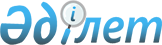 Об утверждении ставок туристского взноса для иностранцев на 2023 год по району Сауран
					
			Утративший силу
			
			
		
					Решение Сауранского районного маслихата Туркестанской области от 26 декабря 2022 года № 166. Зарегистрировано в Министерстве юстиции Республики Казахстан 4 января 2023 года № 31543. Утратило силу решением Сауранского районного маслихата Туркестанской области от 27 октября 2023 года № 76
      Сноска. Утратило силу решением Сауранского районного маслихата Туркестанской области от 27.10.2023 № 76 (вводится в действие по истечении десяти календарных дней после дня его первого официального опубликования).
      Примечание ИЗПИ!
      Настоящее решение вводится в действие с 01.01.2023.
      В соответствии с пунктом 2-10 статьи 6 Закона Республики Казахстан "О местном государственном управлении и самоуправлении в Республике Казахстан", постановлением Правительства Республики Казахстан от 5 ноября 2021 года № 787 "Об утверждении Правил уплаты туристского взноса для иностранцев", маслихат района Сауран РЕШИЛ:
      1. Утвердить ставки туристского взноса для иностранцев в местах размещения туристов с 1 января по 31 декабря 2023 года включительно – 0 (ноль) процентов от стоимости пребывания.
      2. Настоящее решение вводится в действие с 1 января 2023 года.
					© 2012. РГП на ПХВ «Институт законодательства и правовой информации Республики Казахстан» Министерства юстиции Республики Казахстан
				
      Секретарь маслихата

М. Кунпеисов
